В 2018-2019 учебном году в рамках плана работы в проекте «Школа Архимеда»  был проведен математический марафон.  В нем приняли участие обучающиеся 6 -11 классов. Задания были взяты из открытого банка заданий ЭГЭ. Для обучающихся 6 классов № 1, для обучающихся 7-11 классов № 11. Результаты Марафона приведены в таблицеПроведена дистанционная олимпиады по математике среди обучающихся 5 – 8 классов в количестве 32 человекаРуководитель регионального проекта                  С.В.Дибина, учитель математики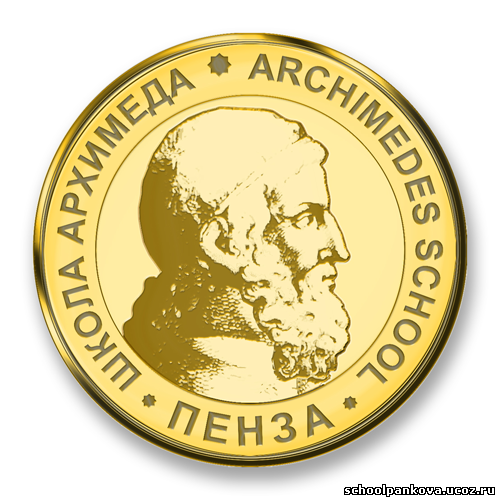 Анализ работы за 2018-2019 учебный год по реализации регионального проекта«Школа Архимеда»Краткое наименование ОООбщее кол-во обучающихся, участвующих в марафоне в ОО Кол-во обучающихся, участвующих в марафоне по классамКол-во обучающихся, участвующих в марафоне по классамКол-во обучающихся, участвующих в марафоне по классамКол-во правильно решенных задач  по классамКол-во правильно решенных задач  по классамКол-во правильно решенных задач  по классамКол-во учителей математики в ООКраткое наименование ОООбщее кол-во обучающихся, участвующих в марафоне в ОО 5-6 класс7-9 класс10-11 класс5-6 класс7-9 класс10-11 классКол-во учителей математики в ООМБОУ СОШ р.п.Шемышейка55143651079711104номер Ф.И.Обучающихсяклассколичество правильно решенных задач1Русяев Алексей662Сиротин Тимофей6273Зоткин Артем664Жидкова Виктория625Болдакова Наталья616Полкунов Кирилл6167Крупин Глеб648Мартышкин Артем679Манапова Карина6510Минькина Анастасия6911Решетченко Максим61212Ермин Дмитрий6313ЧевтаевАртм6514Синдяев Данил641Кузнецова Виктория7392Быченкова Анна7403Петранина Юлия7284Любаева Софья7235Климова Виктория7226Ветрова Дарья7237Горина Вероника7138Шунов Данила7119Кудаков Никита72110Савоськин Владислав72311Баракин Александр71112Никишина Влада7272811Авдеева Анастасия8392Чекуров Александр8433Гордеева Яна8464Одерова Полина8385Вдовина Татьяна8366Топорин Богдан8357Истюшкин Егор8148Макаркин Илья8449Кузин Алексей84310Максимов81011Ермишин Роман8273751Юдкина Анастасия9312Лукьянова Александра9243Панкина Мария9294Яукина Дарья9355Детков Артем9196Туманина Анна9317Резник Андрей9278Скворцов Александр9239Щеголев Вадим9810Кривоножкина Ирина92911Дранин Артём9812Тюрганова Карина91713Семенов Кирилл9343151Чикарев Артем10232Алькова Альбина10233Александрова Ольга10214Игнашкин Анатолий10221Суботкин Максим1121Вериго Максим Константинович5МатематикаШемышейский районМБОУ СОШ р.п.ШемышейкаКачкуркин Роман Николаевич5МатематикаШемышейский районМБОУ СОШ р.п.ШемышейкаМараева Анна Евгеньевна5МатематикаШемышейский районМБОУ СОШ р.п.ШемышейкаРамзаева Анастасия Сергеевна5МатематикаШемышейский районМБОУ СОШ р.п.ШемышейкаСуслова Александра Валерьевна5МатематикаШемышейский районМБОУ СОШ р.п.ШемышейкаУрунчиков Андрей Михайлович5МатематикаШемышейский районМБОУ СОШ р.п.ШемышейкаПалькова Анастасия Олеговна5МатематикаШемышейский районМБОУ СОШ р.п.ШемышейкаМаризова Ольга Алексеевна5МатематикаШемышейский районМБОУ СОШ р.п.ШемышейкаФилатова Мария Сергеевна5МатематикаШемышейский районМБОУ СОШ р.п.ШемышейкаАфонькина Юлия Алексеевна5МатематикаШемышейский районМБОУ СОШ р.п.ШемышейкаЮртаеваКсенияАлександровна5МатематикаТамалинский районМБОУ СОШ р.п.ШемышейкаКантанович Дарья Олеговна5МатематикаШемышейский районМБОУ СОШ р.п.ШемышейкаАнуфриева Дарья Станиславовна5МатематикаШемышейский районМБОУ СОШ р.п.ШемышейкаКукушкина Анна Витальевна5МатематикаШемышейский районМБОУ СОШ р.п.ШемышейкаШапошникова Ирина Андреевна5МатематикаШемышейский районМБОУ СОШ р.п.ШемышейкаЖелонкина Виктория Викторовна6МатематикаШемышейский районМБОУ СОШ р.п.ШемышейкаМартышкин Артём Алексеевич6МатематикаШемышейский районМБОУ СОШ р.п.ШемышейкаРешетченко Максим Сергеевич6МатематикаШемышейский районМБОУ СОШ р.п.ШемышейкаВильдяйкина Ирина Сергеевна6МатематикаШемышейский районМБОУ СОШ р.п.ШемышейкаБыченков Михаил Петрович6МатематикаШемышейский районМБОУ СОШ р.п.ШемышейкаСиротин Тимофей Павлович6МатематикаШемышейский районМБОУ СОШ р.п.ШемышейкаКрупин Глеб Андреевич6МатематикаШемышейский районМБОУ СОШ р.п.ШемышейкаПолкунов Кирилл Алексеевич6МатематикаШемышейский районМБОУ СОШ р.п.ШемышейкаЗябликов Николай Евгеньевич7МатематикаШемышейский районМБОУ СОШ р.п.ШемышейкаПетранина Юлия Константиновна7МатематикаШемышейский районМБОУ СОШ р.п.ШемышейкаКозлова Златислава Евгеньевна7МатематикаШемышейский районМБОУ СОШ р.п.ШемышейкаАброськина Анастасия Алексеевна7МатематикаШемышейский районМБОУ СОШ р.п.ШемышейкаГорина Вероника Алексеевна7МатематикаШемышейский районМБОУ СОШ р.п.ШемышейкаВдовина Татьяна Валерьевна8МатематикаШемышейский районМБОУ СОШ р.п.ШемышейкаИстюшкин Егор Юрьевич8МатематикаШемышейский районМБОУ СОШ р.п.ШемышейкаАвдеева Анастасия Александровна8МатематикаШемышейский районМБОУ СОШ р.п.ШемышейкаЧекураев Александр Андреевич8МатематикаШемышейский районМБОУ СОШ р.п.Шемышейка